NOTICE OF ANNUAL GENERAL MEETINGNotice is hereby given that the 2016 Annual General Meeting of Epilepsy Waikato Charitable Trust (EWCT) will be held at  St Peter's Cathedral Hall, 51 Victoria Street, Hamilton on Tuesday,  13 September 2016 commencing at 6.30pm.AGENDA Welcome by ChairpersonApologiesConfirmation of Minutes of the previous AGM held on 13 October 2015*Matters ArisingPatron, Tim Macindoe' s Address*Chairperson's Report*Financial  Statements, Entity Information and Service Performance Statement for the year ended 31 March 2016*Re-election of trusteesAppointment of AuditorsGeneral Business - to consider any  matters that may properly be considered at the meetingBy order of the BoardAI EE TEOSecretary29 August 2016We are pleased to advise that the  reports* are available on our website at www.ewct.org.nz,  We can reduce our environmental footprint and  keep costs down by communicating electronically.  If you wish to receive a printed copy of the reports, please contact the secretary.Proxy:  Every member is entitled to attend and vote.  If you are unable to attend but wish to appoint a proxy to vote on your behalf, the proxy form* should be returned to the secretary at least 7 days before the meeting.Transport:  If you require transport to the meeting or can provide transport, please inform the secretary so that she can make the necessary arrangements.Refreshments: Soup and some light refreshments will be available after the meeting. For catering purposes, please RSVP if you will be attending.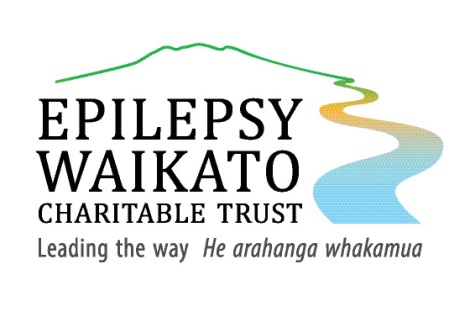 P.O. Box 633, Hamilton 3240 Phone (07) 855 7378 Email info@ewct.org.nz Website www.ewct.org.nzCharities Commission number CC46715Valued supportersValued supporters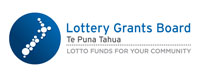 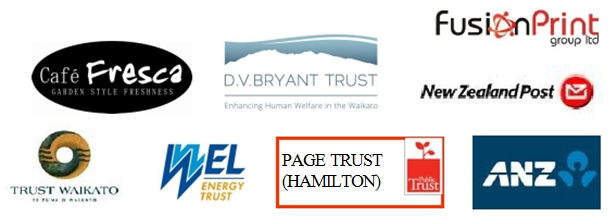 